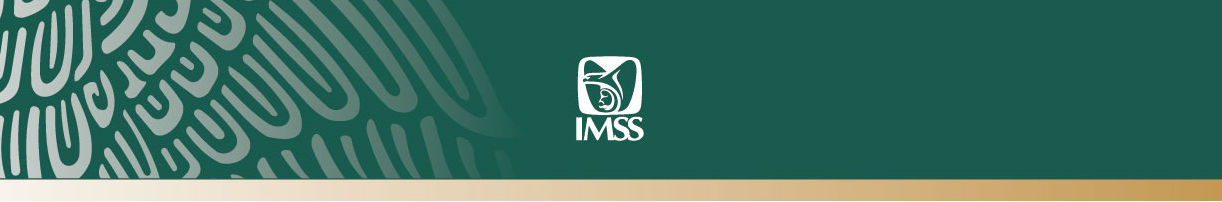 Ciudad de México a 30 de mayo de 2019.No. 142/2019.Maestro Zoé Robledo inauguró exposición fotográfica “40 años de IMSS-BIENESTAR”Hizo un reconocimiento a los más de 24 mil trabajadores de este programa, por la atención médica que prestan todos los días a más de 12 millones de mexicanos. Hoy festejamos 40 años de consolidación y transformación de un modelo de atención integral de la salud que ha dado buenos resultados, señaló.El Director General del Instituto Mexicano del Seguro Social (IMSS), Maestro Zoé Robledo, inauguró en el Paseo de la Reforma la exposición fotográfica “40 años de IMSS-BIENESTAR”, como un homenaje al trabajo que diariamente realiza el personal de este programa en atención médica a más de 12 millones de mexicanos.“Hoy lo que estamos festejando son 40 años de consolidación, de la transformación de un modelo de atención integral de la salud que ha dado buenos resultados, miles de niños mexicanos han nacido en alguna de las Unidades Médicas Rurales, sus doctores han contribuido enormemente a erradicar la poliomielitis, a mejorar el control de la tuberculosis, a reducir la muerte materna, entre una larga lista de hitos y éxitos”, expuso.El Maestro Zoé Robledo señaló que la exposición consta de 42 imágenes en las que se cuenta una gran historia de hombres y mujeres que han pasado por este instituto desde el 25 de mayo de 1979, cuando nació IMSS-COPLAMAR, germen de lo que hoy es IMSS-BIENESTAR. Auguró para este programa “un gran y largo futuro. Espero, de verdad, que cuando festeje mis 50, mis 60, mis 100 años, espero IMSS-COPLAMAR los esté cumpliendo también y los festejemos juntos”, agregó.Zoé Robledo mencionó que en 1979 el Instituto Mexicano del Seguro Social tenía 36 años de vida y ya era una institución consolidada y fuerte. “Quizá fue por ello que en ese mayo de 1979 se pensó que era un buen momento para ratificar uno de los ejes principales del IMSS: la solidaridad”.Acompañado por Ignacio Ovalle Fernández, uno de los fundadores del programa, y que hoy es director general de Seguridad Alimentaria Mexicana (SEGALMEX), Zoé Robledo indicó que el éxito de éste se basa en su equipo humano.El Director General del Seguro Social expresó su reconocimiento a los poco más de 24 mil trabajadores de IMSS-BIENESTAR, por la atención médica que prestan todos los días a más de 12 millones de mexicanos, lo cual equivale a más del total de la población de países como Grecia, Bélgica, Cuba o Haití. “Si bien IMSS-BIENESTAR no es un país, sí podemos decir que es una gran familia, y como una gran familia, yo quiero sentirme orgulloso de pertenecer a ella”, subrayó.Asimismo, el Maestro Zoé Robledo hizo un reconocimiento a Gisela Lara Saldaña, actual directora de IMSS-BIENESTAR, quien en 1979 fue la doctora que atendió la Unidad Médica Rural en Agua Dulce, Veracruz. “Transformar la vida pública de nuestro país, hacer historia – como la hicieron quienes firmaron hace 40 años el convenio – requiere de muchas mujeres, requiere de muchos hombres dispuestos a hacerlo; que la historia que hoy contamos se cuente durante muchos años más y sea una historia de transformación, sea una historia que se entiende siempre hacia adelante, y que en esa historia, en mayor o menor medida todos podamos ser orgullosos protagonistas”, expresó.En su oportunidad, Ignacio Ovalle Fernández, director general de SEGALMEX y uno de los fundadores de IMSS-BIENESTAR subrayó que este programa continúa por el profesionalismo que hay en el Seguro Social y porque se privilegió la participación comunitaria, en su mayoría a mujeres, como auxiliares de salud que actuaron como enfermeras en zonas indígenas del país.Destacó que al involucrar los esfuerzos del Gobierno y de las instituciones con la voluntad popular, cualquier programa se vuelve indestructible, “por eso sigue, porque la gente en los pueblos lo siente cerca y los siente suyo”. Ovalle Fernández afirmó que el presidente de México, Andrés Manuel López Obrador, lleva a IMSS-BIENESTAR en el corazón, pues fue aquí donde tuvo su primer trabajo público, “y si hay cambios serán para bien”, enfatizó.---ooo0oo---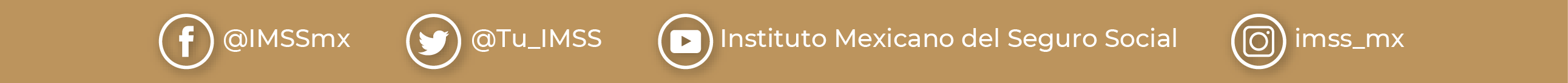 